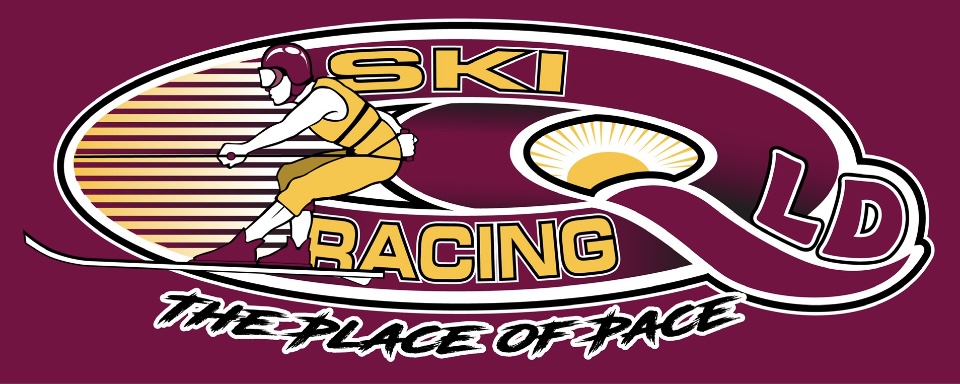 		      Ski Racing Queensland General Meeting 				23rd  March 2022			        Zoom Conference CallMeeting Opened at 7.00pmElected Officers: Stewart Smith (President), Darren Apps (Vice President), Debra Opperman (Treasurer), Amy Hockley (Secretary), Jason Davis (Race Director), Scott Cleaver (Commercial)Attendees: Stewart Smith (SS),Debra Oppermann (DO), Jason Davis (JD),Edwina Best (EB), Darren Apps (DA),Colin Hockley (CH), Amy Hockley (AH), Richie Terrill(RT), Craig Murray (CM)Apologies: NilMinutes from last meeting 16/2/22:  Accepted – Edwina Best					           Seconded Jason DavisTreasurers Report: Received and Approved – EB/Seconded SSBusiness Arising from minutes:All 2022 dates have been updated with SRA Nil correspondence from MPBC regarding complaint from Moogerah raceSanctioning fees received from SRASRA have sanctioned Clarence 80 and QLD state titlesUpdated Moogerah Dam aquatic zone received from MSQ  Race committee and board minutes for last 12 months requested via Ben Casey – no answer Big River Ski Park - Permission granted for Clarence 80 & State TitlesTreasurers Report: MPBC Payment made for Memberships and Boat Fee’s - $2750.00Event costs are being covered by entriesCosts to bring SRQ back up to spec are seeing funds being used.Correspondence:SRA Sanction fees letterDerek Moutney – Peter Christians Family have suggested a cash donation for a “Spirit Award”, Family to set the criteria, suggested that instead of cash equipment could be purchased for the winnerMSQ Bundaberg – Permit feedback of approved with transit laneMSQ Sunshine Coast – confirming Somerset cancellation due to floodSEQ water – confirming Somerset cancellation due to floodSEQ Water – confirmation of a new dateMSQ Gold Coast – Police have requested Emergency Plans to be updated for MoogerahMSQ Gold Coast – Have confirmed new aquatic license map being gazeetedMSQ Bundaberg – Postponed until 19th & 20th Nov with a new feeEdwina Best resignation from Race committee Ben Casey acceptance of resignation of EBSRA requested that SRQ advise any competitors competing in MPBC sanctioned events that they are not SRA eventsSRA requested that non SRA events in calendar be marked accordinglyBig River Ski Park Approval for State Titles and Clarence 80General BusinessEB discussed upgrade for the timing program to Windows 11/Office Pro 16 or 19SS looking at IT solutions for SRQ – Filing, email, website, softwareCH to check the container at East Coast and remove items requiredDiscussion on Moogerah ski zone vs Campground – preferred camp ground due to access for spectatorsGrafton and SRQ are separate entities, advised to SRA in writingDemerit Points – How being communicated to States(JD)SRA require 700 members to joinSRQ to request a grassroots package for members (SS)Victoria are pushing back on grassroots and lower levels of coverSRQ recommendation to race committee of makeup – State Delegate & 1 guest per state plus 1 judging delegate(SS)SRQ recommendation for seeding committee – State Rep + 1 guest (SS)Nominations for SRQ – Col Hockley, Richie Terrill/Jason Davis – Nominated SSDiscussion took place on Nigel Soloman – Hook vs Spin vs mechanicalMark Oppermann to discuss with Andrew Donahue re scrutineering of twin rigsNext Management & Event Committee Meeting – April 4th 2022          Next General Committee Meeting – April 20th 2022Meeting Closed at 9.30pmMinutes Pending Confirmation and acceptance at the next General Meeting 